МУНИЦИПАЛЬНОЕ АВТОНОМНОЕ ОБЩЕОБРАЗОВАТЕЛЬНОЕ УЧРЕЖДЕНИЕ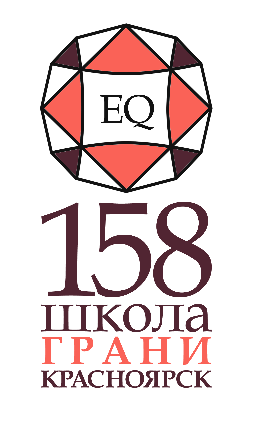 «Средняя школа №158 «Грани»(МАОУ СШ №158 «Грани»)Юридический адрес: Россия, 660012, г. Красноярск, улица Складская зд. 32Фактический адрес: Россия, 660012, г. Красноярск, улица Складская зд. 32тел./факс: +7(391) 217-87-97, E-mail: school158.krsk@yandex.ru, официальный сайт: http://school158.bestОКПО 47698628, ОГРН 1202400026234, ИНН/КПП 2464153963/246401001План мероприятий, направленных на формирование и оценку функциональной грамотности обучающихся
МАОУ СШ № 158 «Грани» на 2021 - 2022 учебный годПлан мероприятий, направленных на формирование и оценку функциональной грамотности обучающихся МАОУ СШ № 158 «Грани»
(далее - Школа), на 2021 - 2022 учебный год разработан на основе Регионального плана, муниципального плана и с учетом складывающейся
в Красноярском крае практики работы в области оценки и формирования функциональной грамотности.Цель: создать условия для формирования и оценивания функциональной грамотности (читательской, математической, естественнонаучной, финансовой; креативного мышления; глобальных компетенций) обучающихся.Задачи:Развитие системы методической поддержки педагогов Школы по вопросам формирования функциональной грамотности обучающихся.Создание условий, обеспечивающих внедрение в учебный процесс заданий для формирования и оценки функциональной грамотности из открытого банка, разработанного ФГБНУ «Институт стратегии развития образования РАО». (Рассмотрение теоретических аспектов процесса формирования функциональной грамотности. Выявление возможности активизации межпредметных связей как
условия формирования функциональной грамотности обучающихся).Разработка модели формирования функциональной грамотности педагогами Школы.План включает в себя систему мер по следующим направлениям:методическое сопровождение педагогов по вопросам формирования функциональной грамотности обучающихся;организация повышения квалификации по вопросам формирования функциональной грамотности обучающихся;участие в оценке функциональной грамотности обучающихся;организационное, информационное обеспечение и управление формированием функциональной грамотности обучающихся.           ПРИНЯТО
           Педагогическим советом
           МАОУ СШ №158 «Грани»
           Протокол № 03
           «09» ноября 2021 год                                                                                                  УТВЕРЖДАЮ
                                                                                                 Директор МАОУ СШ №158 «Грани»

                                                                                                  ___________________/А.А.Лазутин
                                                                                                 Приказ № 217                                                                                                 «11» ноября  2021 год№МероприятиеСрок
исполненияРезультатыОтветственные1. Методическое сопровождение педагогов по вопросам формирования функциональной грамотности обучающихся1. Методическое сопровождение педагогов по вопросам формирования функциональной грамотности обучающихся1. Методическое сопровождение педагогов по вопросам формирования функциональной грамотности обучающихся1. Методическое сопровождение педагогов по вопросам формирования функциональной грамотности обучающихся1. Методическое сопровождение педагогов по вопросам формирования функциональной грамотности обучающихся1.1Организация участия педагогов Школы в методи-
ческих вебинарах/семинарах по работе с банком за-
даний для оценки функциональной грамотности, раз-
работанных ИСРО и по вопросам внедрения в учеб-
ный процесс банка заданий для оценки функциональ-
ной грамотности (читательской, математической,Согласно гра-
фику в течение
2021 - 2022 учеб-
ного годаПедагоги принимают участие в ве-
бинарах/семинарах.	Участникиознакомлены с банком заданий и
возможностями его использования
в практике; включение заданий поДиректор МАОУ СШ № 158 «Грани» Лазутин А.А.естественнонаучной, финансовой; креативного мыш-
ления; глобальных компетенций).формированию и оценке функцио-
нальной грамотности в учебные за-
нятия.Заместитель ди-
ректора по УВР
Саплева И.В.1.2Организация участия педагогов в выездных интенси-
вах (десантах), проводимых в территориальных окру-
гах Красноярского края специалистами КК ИПК, по
вопросам сопровождения практики формирования
функциональной грамотностиОктябрь 2021года- март 2022 годаОрганизовано участие в открытых
занятиях, проведённых педагогами,
прошедшими повышение квалифи-
кации на базе КК ИПК, ЦНППМ, в
мастер-классах, проведённых спе-
циалистами КК ИПК. Присутствую-
щим на занятиях (мастер-классах)
продемонстрированы на практике
возможности включения заданий
для оценки функциональной гра-
мотности в учебные занятияДиректор МАОУ СШ № 158 «Грани» Лазутин А.А.Заместитель ди-
ректора по УВР
Саплева И.В.1.3Организация участия в региональных конкурсных
мероприятиях, направленных на формирование фи-
нансовой грамотности детей и молодежиСентябрь
2021года - июнь
2022 годаОрганизовано участие в мероприя-
тиях, направленных на формирова-
ние финансовой грамотностиДиректор МАОУ СШ № 158 «Грани» Лазутин А.А.Заместитель ди-
ректора по УВР
Саплева И.В.1.4Обобщение инновационного опыта педагогов Школы по формированию функциональной грамотности
обучающихся и представление опыта на заседаниях
методических объединений, педагогическом совете.Март - апрель
2022 годаПрактики представлены на заседа-
ниях методических объединений,
педагогическом совете; рекомендо-
ваны для представления на город-
ском фестивале инновационных
практик.Директор МАОУ СШ № 158 «Грани» Лазутин А.А.Заместитель ди-
ректора по УВР
Саплева И.В.1.5Представление успешных практик педагогов Школы по формированию функциональной грамотности
обучающихся в рамках муниципальных и краевых
мероприятий по развитию кадрового потенциала от-
расли.Сентябрь
2021года - июнь
2022 годаПрактики представлены на город-
ском фестивале инновационных пе-
дагогических практик и в рамках
краевых мероприятий: «Форум
управленческих практик», конфе-
ренций «Современная дидактика и
качество образования», «Практики
развития»Директор МАОУ СШ № 158 «Грани» Лазутин А.А.Заместитель ди-
ректора по УВР
Саплева И.В.1.6Организация участия педагогов Школы в вебина-
рах по результатам КДР по читательской грамотно-
сти в 6 классах, по математической грамотности в 7
классах, по естественнонаучной грамотности в 8
классах, по читательской грамотности и КДР «Групповой проект» в 4 классах.Декабрь 2021 -
апрель 2022 г.Организовано участие педагогов
Школы в вебинарах, участники
ознакомлены с результатами КДР и
основными проблемами в области
формирования читательских, ком-
муникативных и регулятивных уме-
ний, математической и естественно-
научной грамотности; намечены
пути коррекционной работы; вне-
сены изменения в образовательные
программы.Заместитель ди-
ректора по УВР
Саплева И.В.1.7Размещение практик по формированию функцио-
нальной грамотности в МАОУ СШ № 158 «Грани» в
РАОП.Январь - май
2022 г.Размещены практики по формиро-
ванию функциональной грамотно-
сти в РАОП, проэкспертированы.Директор МАОУ СШ № 158 «Грани» Лазутин А.А.Заместитель ди-
ректора по УВР
Саплева И.В.1.8Ведение раздела по функциональной грамотности на
сайте МАОУ СШ № 158 «Грани»Октябрь 2021 -
май 2022г.Информирование всех участников
образовательных отношений.Регулярно обновляется раздел, по-
священный формированию функци-
ональной грамотности учащихся.Директор МАОУ СШ № 158 «Грани» Лазутин А.А.Заместитель ди-
ректора по УВР
Саплева И.В.админи-
стратор сайта Носырев А.И.1.9Участие учителей физики, химии, биологии и географии в семинаре «Формирование естественнонаучной грамотности»октябрь 2021 года- май 2022 годаУчителя освоили технологии формирования естественнонаучной грамотности обучающихся в урочной и
внеурочной деятельности.Руководитель
МО учителей
естественно-
научного цикла
Карепова Н.А.1.10Создание банка заданий и межпредметных техноло-
гий для формирования функциональной грамотности
обучающихсяНоябрь 2021 года
- март 2022 годаБанк межпредметных технологий и
заданий для формирования функциональной грамотностиДиректор МАОУ СШ № 158 «Грани» Лазутин А.А.Заместитель ди-
ректора по УВР
Саплева И.В.2. Повышение квалификации по вопросам формирования функциональной грамотности обучающихся2. Повышение квалификации по вопросам формирования функциональной грамотности обучающихся2. Повышение квалификации по вопросам формирования функциональной грамотности обучающихся2. Повышение квалификации по вопросам формирования функциональной грамотности обучающихся2. Повышение квалификации по вопросам формирования функциональной грамотности обучающихся2.1Участие в треках ЦНППМ «Читательская грамотность», «Математическая грамотность», «Естественно-научная грамотность», «Финансовая грамотность», «Креативное мышление»сентябрь
2021года -
апрель 2022 годаОрганизовано обучение педагоговЗаместитель ди-
ректора по УВР
Саплева И.В.2.2Диагностика педагогов по функциональной грамотностиНоябрь 2021 годаОпределены дефициты педагогов
Школы в области владения и
формирования функциональной
грамотности у обучающихсяЗаместитель ди-
ректора по УВР
Саплева И.В.2.3Внутришкольный обучающий цикл семинаров для
педагогов по формированию и развитию функцио-
нальной грамотностивиды функциональной грамотностиспособы оценки функциональной грамотноститестирование цифровых компетенций педагогов
Школыразбор примеров открытых заданий PISAприемы формирования различных видов функцио-
нальной грамотностисоставление и коррекция ИОМ педагогов с учетом
результатов тестирования компетенцийсоставление и апробация банка методических мате-
риалов по формированию и развитию функциональ-
ной грамотности обучающихсяДекабрь 2021
года - март 2022
годаОрганизовано внутреннее обучение
педагогов по формированию и раз-
витию функциональной грамотно-
стиЗаместитель ди-
ректора по УВР
Саплева И.В.3. Участие в оценке функциональной грамотности обучающихся3. Участие в оценке функциональной грамотности обучающихся3. Участие в оценке функциональной грамотности обучающихся3. Участие в оценке функциональной грамотности обучающихся3. Участие в оценке функциональной грамотности обучающихся3.1Проведение КДР по читательской грамотности в 6
классах18 ноября 2021
годаПроведена КДР по читательской
грамотности в 6 классах. Получены
данные об уровне читательской гра-
мотности, освоении основных
групп читательских умений, дости-
жениях и дефицитах для каждого
ученика, класса, Школы в целом.Заместитель ди-
ректора по УВР
Саплева И.В.3.2Проведение КДР по математической грамотности в 7
классах9 декабрь 2021
годаПроведена КДР по математической
грамотности в 7 классах. Получены
данные об уровне математической
грамотности, освоении основных
групп умений, достижениях и дефи-
цитах для каждого ученика, класса,
Школы в целом.Заместитель ди-
ректора по УВР
Саплева И.В.3.3Проведение КДР по естественнонаучной грамотности
в 8 классах17 февраля 2022
годаПроведена КДР по естественнонауч-
ной грамотности в 8 классах. Полу-
чены данные об уровне естествен-
нонаучной грамотности, освоении
основных групп читательских уме-
ний, достижениях и дефицитах для
каждого ученика, класса, муниципа-
литета в целомЗаместитель ди-
ректора по УВР
Саплева И.В.3.4Проведение КДР «Групповой проект» в 4 классах9 февраля 2022
годаПроведена КДР «Групповой проект»
в 4 классах. Получены данные о ме-
тапредметных умениях, связанных
с кооперацией и коммуникацией,
достижениях и дефицитах для каж-
дого ученика, класса, муниципали-
тета в целомЗаместитель ди-
ректора по УВР
Саплева И.В.3.5Проведение КДР по читательской грамотности в 4
классах3 марта 2022 годаПроведена КДР по читательской
грамотности в 4 классах. Получены
данные об уровне читательской гра-
мотности выпускников начальной
школы, освоении основных групп
читательских умений, достижениях
и дефицитах для каждого ученика,
класса, муниципалитета в целомЗаместитель ди-
ректора по УВР
Саплева И.В.3.6Проведение работ по читательской грамотности (ху-
дожественный и информационный текст) в рамках
итоговой диагностики учеников 1 -3 классовапрель - май 2022
годаПроведена работа по читательской
грамотности в 1-3 классах. Полу-
чены данные об уровне читатель-Заместитель ди-
ректора по УВР
Саплева И.В.ской грамотности, освоении основ-
ных групп читательских умений, до-
стижениях и дефицитах для каждого
ученика, класса3.7Участие обучающихся Школы в конкурсах, олим-
пиадах по развитию функциональной грамотности
разных возрастных групп под руководством учите-
лей.Март-апрель
2022 годаАнализ результатов участия обуча-
ющихся по результатам оценивания
компетенций учащихсяЗаместитель ди-
ректора по УВР
Саплева И.В.4. Организационное, информационное обеспечение и управление формированием функциональной грамотности обучающихся4. Организационное, информационное обеспечение и управление формированием функциональной грамотности обучающихся4. Организационное, информационное обеспечение и управление формированием функциональной грамотности обучающихся4. Организационное, информационное обеспечение и управление формированием функциональной грамотности обучающихся4. Организационное, информационное обеспечение и управление формированием функциональной грамотности обучающихся4.1Создание тематических разделов по вопросам фор-
мирования функциональной грамотности обучаю-
щихся на сайте Школысентябрь-октябрь2021 годаРаздел создан, информация обнов-
ляется регулярноЗаместитель ди-
ректора по УВР
Саплева И.В.админи-
стратор сайта Носырев А.И.4.2Разработка плана по формированию функциональной
грамотности.сентябрь - ок-
тябрь 2021 годаУтвержден план, выставлен на сайте
Школы.Директор МАОУ СШ № 158 «Грани» Лазутин А.А.Заместитель ди-
ректора по УВР
Саплева И.В.4.3Организация работы по внедрению в учебный про-
цесс банка заданий для оценки функциональной гра-
мотности, разработанных ФГБНУ «Институт страте-
гии развития образования Российской Академии об-
разования»Организована работа ОО по внедре-
нию банка заданий в учебный про-
цессЗаместитель ди-
ректора по УВР
Саплева И.В.